EJERCICIOS: LEY GENERAL DE ACENTUACIÓNNOMBRE: ____________________________________________________________ CURSO: _________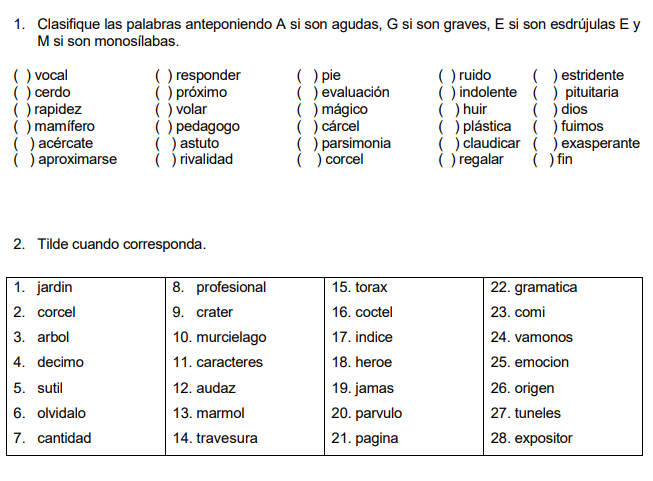 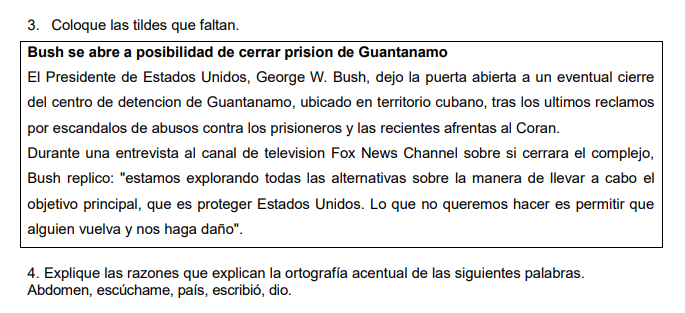 